SEMİNER ÖNERİ FORMU ......./......./20....                                                                                                 Danışman ......................................................................                                                                                                    UYGUNDUR                                                                                                   ……/…./20..                                                                                                                   Anabilim Dalı Başkanı………………………………………………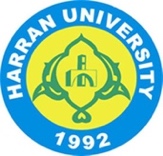 T.C.HARRAN ÜNİVERSİTESİSAĞLIK BİLİMLERİ ENSTİTÜSÜ MÜDÜRLÜĞÜÖĞRENCİ BİLGİLERİÖĞRENCİ BİLGİLERİÖĞRENCİ BİLGİLERİÖĞRENCİ BİLGİLERİAdı Anabilim Dalı:Soyadı Programı:Öğrenci No Statüsü:Doktora SEMİNERİNSEMİNERİNSEMİNERİNSEMİNERİNBaşlığıSunum Tarihi........../........../............                            Sunum Saati: ……........../........../............                            Sunum Saati: ……........../........../............                            Sunum Saati: ……Sunum Yeri